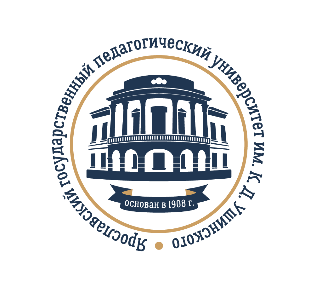 Информационное письмоо проведении I Регионального фестиваляпрактик формирования функциональной грамотности20 декабря 2023 годаУважаемые партнеры, коллеги, друзья!              В 2021 году Министерством просвещения Российской Федерации было принято решение о создании на базе ЯГПУ им. К.Д. Ушинского Федерального научно-методического центра. Наш центр носит название «Новая дидактика», мы видим своей ключевой задачей обновление системы образования страны посредством изменения подхода к подготовке будущих педагогов в соответствии с опережающими потребностями общества. Одним из направлений работы центра является аккумуляция лучших практик формирования функциональной грамотности школьников.Ярославский государственный педагогический университет организует 20 декабря 2023 года масштабное научно-методическое событие, в котором принимают участие все факультеты университета.            Приглашаем школьников, студентов, педагогов, учителей образовательных организаций к участию в I Межрегиональном фестивале практик формирования функциональной грамотности (далее – Фестиваль).  Миссия Фестиваля – содействие распространению опыта и совершенствованию деятельности по формированию функциональной грамотности обучающихся в образовательных организациях основного и дополнительного образования.           Фестиваль проводится в смешанном формате: очно на площадках Технопарка универсальных компетенций ЯГПУ им. К.Д. Ушинского, в очно-дистанционном формате на площадках образовательных организаций, являющихся ресурсными центрами и базовыми школами ЯГПУ им. К.Д. Ушинского. В рамках фестиваля организуется обмен «подарками» и ресурсами между участниками по заявленной тематике. Фестиваль организуется в свободном формате «нестандартных» идей и решений.На фестиваль будут представлены инновационные практики, новые дидактические решения и методические инициативы по следующим видам грамотности:Читательская грамотность.Математическая грамотность.Естественно-научная грамотность.Также по проектной деятельности, глобальным компетенциям, креативному мышлению, финансовой, правовой, информационной грамотностям.Форматы представления практик:Мастер-класс.Презентация опыта в формате «печа-куча» (20 слайдов, которые автоматически сменяются каждые 20 секунд).Дискуссионный клуб «Функциональная грамотность: учит жизнь или школа?» ТренингБрейн-ринг «проблемных вопросов» и нестандартных решений.Вернисаж идей«Информ-дайджест»Творческая лабораторияПроектная сессияПедагогический сэт             В рамках программы Фестиваля организуются ключевые события для всех участников, направленных на развитие функциональной грамотности в области, в том числе проектной деятельности (участники студенты, школьники, учителя, преподаватели университета). Будут работать площадки для начинающих проектировщиков, для тех, кто хотел бы правильно управлять проектами и для тех, кто хотел бы продвинуть свой проект и продукты проекта.             Регистрация участников проводится на факультетах университета посредством подачи заявки на электронный адрес координатора от факультета, указанный в программе Фестиваля. Подробную информацию о проведении научно-методических событий вы сможете получить также от координатора от факультета.Активные Ссылки на подключения к мероприятиям, которые проводятся в смешанном режиме будут размещены на сайте Фестиваля 19 декабря 2023. Программа Фестиваля размещена на сайте Фестиваля - https://newyspu.ru/region_festival_functional_literacy/, а также в группах в ВК и канале ТГ «Новая дидактика».          Можно подписаться на группу ВК https://vk.com/nmc_yspu или в группе ТГ https://t.me/nmc_yspu, где можно получить актуальную информацию о деятельности научно-методического центра сопровождения педагогических работников «Центра трансфера образовательных технологий «Новая дидактика», в том числе о Фестивале.         Все участники Фестиваля получат сертификаты.